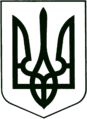      САХНОВЩИНСЬКА РАЙОННА ДЕРЖАВНА АДМІНІСТРАЦІЯВІДДІЛ ОСВІТИНАКАЗ13.12.2019			                Сахновщина		                          № 332Відповідно до листа Товариства з обмеженою відповідальністю «ЛЕГО Україна» від 07.10.2019 «Щодо проведення тренінгів для заступників директорів початкової школи у Харківській області» та листа КВНЗ «Харківська академія неперервної освіти» від 12.12.2019 № 1252 з метою якісної підготовки педагогічних працівників в умовах реформування Нової української школи, наказую:1. Направити на одноденний тренінг (4 години) за підтримки The Lego Foundation заступників директорів з навчально-виховної роботи, які відповідають за початкову школу, який відбудеться у Лозівській ЗОШ               І-ІІІ ступенів № 3 за адресою: м. Лозова, мікрорайон 2, будинок 8 (додаток).18.12.20192. Директорам закладів загальної середньої освіти Сахновщинського району забезпечити участь заступників директорів з навчально-виховної роботи, які відповідають за початкову школу у тренінгу за підтримки The Lego Foundation.18.12.20193. Контроль за виконанням наказу покласти на завідувача районного методичного кабінету при відділі освіти В. КОРОТКУ.Начальник відділу освіти 					Г.МОСТОВАДодатокдонаказу начальника відділу освітиСахновщинської районноїдержавноїадміністрації13.12.2019	 № 332Список учасників одноденного тренінгу (4 години)для заступників директорів з навчально-виховної роботи,які відповідають за початкову школуЛюбов Кушнір 3-18-83З наказом начальника відділу освіти Сахновщинської районної державної адміністрації від 13.12.2019 № 332 ознайомлені:Білик І.В.Гончаренко Г.Д.Діденко Т.О.Дубова О.Ю.Дяченко Т.О.Жага Н.В.Завалій Л.В.Косточка В.О.Майборода Н.В.Макушина О.І.Медведєва К.В.Науменко З.І.Паламаренко С.Г.Перець С.Ф.Прокопенко С.В.Рогізна В.В.Про участь заступників директорів з навчально-виховної роботи у тренінгу за підтримки The Lego Foundation в Україні№ з/пП І Б (повністю)Заклад освіти1.ВавренюкІрина ВасилівнаОгіївський навчально-виховний комплекс Сахновщинської районної ради Харківської області2.ВаселенкоНаталія МиколаївнаКомунальний заклад «Багаточернещинський ліцей Сахновщинської районної ради Харківської області»3.ДерепкоНіна МиколаївнаДубовогрядськазагальноосвітня школа І-ІІІ ступенівСахновщинської районної ради Харківської області4.ДраловаОлена МихайлівнаНовоолександрівська загальноосвітня школа І-ІІІ ступенів Сахновщинської районної ради Харківської області5.КизимаЛюдмила ІванівнаКомунальний заклад «Сахновщинський ліцей № 1 Сахновщинської  районної ради Харківської області»6.КіяшкінаДарія СергіївнаКомунальний заклад «Лебедівська гімназія Сахновщинської районної ради Харківської області»7.КобзистаІрина ПетрівнаОлійниківський навчально-виховний комплекс Сахновщинської районної ради Харківської області8.КовальчукНаталія МиколаївнаШевченківська загальноосвітня школа І-ІІІ ступенів Сахновщинської районної ради Харківської області9.Леонова Ольга ГригорівнаКостянтинівська загальноосвітня школа І-ІІІ ступенів Сахновщинської районної ради Харківської області10.Перець Любов МиколаївнаКомунальний заклад «Катеринівський ліцей Сахновщинської районної ради Харківської області»11.Поставна Тетяна ОлександрівнаГришівський навчально-виховний комплекс Сахновщинської районної ради Харківської області12.Пустовойтенко Тетяна МиколаївнаТавежнянський навчально-виховний комплекс Сахновщинської районної ради Харківської області13.СметанінаЛюдмила ОлександрівнаКомунальний заклад «Лигівський ліцей Сахновщинської районної ради Харківської області»14.Томас Євгенія АнатоліївнаКомунальний заклад «Сугарівська гімназія Сахновщинської районної ради Харківської області»15.ШтефаТетяна ВіталіївнаСахновщинська загальноосвітня школа І-ІІІ ступенів № 2 Сахновщинської районної ради Харківської області16.ЧеркасоваКлавдія ПетрівнаНовочернещинська загальноосвітня школа І-ІІ ступенів  Сахновщинської районної ради Харківської області